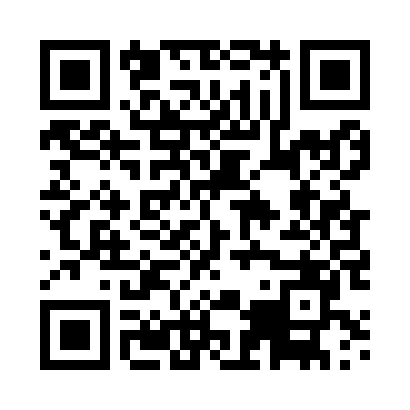 Prayer times for Gansaria, PortugalWed 1 May 2024 - Fri 31 May 2024High Latitude Method: Angle Based RulePrayer Calculation Method: Muslim World LeagueAsar Calculation Method: HanafiPrayer times provided by https://www.salahtimes.comDateDayFajrSunriseDhuhrAsrMaghribIsha1Wed4:546:361:336:278:2910:052Thu4:526:351:326:278:3010:073Fri4:516:341:326:288:3110:084Sat4:496:331:326:298:3210:105Sun4:476:321:326:298:3310:116Mon4:466:301:326:308:3410:127Tue4:446:291:326:308:3510:148Wed4:436:281:326:318:3610:159Thu4:416:271:326:318:3710:1710Fri4:406:261:326:328:3810:1811Sat4:386:251:326:328:3910:1912Sun4:376:241:326:338:4010:2113Mon4:356:231:326:338:4110:2214Tue4:346:221:326:348:4210:2415Wed4:326:211:326:348:4310:2516Thu4:316:211:326:358:4410:2617Fri4:306:201:326:358:4510:2818Sat4:286:191:326:368:4610:2919Sun4:276:181:326:368:4610:3020Mon4:266:171:326:378:4710:3221Tue4:256:171:326:378:4810:3322Wed4:236:161:326:388:4910:3423Thu4:226:151:326:388:5010:3524Fri4:216:151:326:398:5110:3725Sat4:206:141:336:398:5210:3826Sun4:196:131:336:408:5210:3927Mon4:186:131:336:408:5310:4028Tue4:176:121:336:418:5410:4129Wed4:166:121:336:418:5510:4330Thu4:156:111:336:428:5510:4431Fri4:146:111:336:428:5610:45